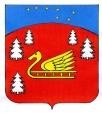 Администрация  муниципального образования Красноозерное сельское поселение муниципального образования Приозерский муниципальный район Ленинградской области. П О С Т А Н О В Л Е Н И Е  от  18 февраля  2019 года             № 36О 	предоставлении 	субсидии 	некоммерческим организациям, не являющимися государственными (муниципальными) 	учреждениями, осуществляющим деятельность в области пожарной безопасности 	на 	обеспечение 	деятельности добровольной 	пожарной 	охраны 	(команды, дружины),на 	территории 	муниципального образования  Красноозерное сельское поселение муниципального 	образования 	Приозерский муниципальный район Ленинградской      В соответствии  Федеральным законом  от 06.10.2003 года № 131-ФЗ «Об общих принципах организации местного самоуправления в Российской Федерации», статьями 31.1 и 31.2  Федеральным законом  «О некоммерческих организациях»  от 12.01.1996 N 7ФЗ, Устава  муниципального образования Красноозерное сельское поселение,  Федеральным законом  от 6 мая 2011 года N 100-ФЗ "О добровольной пожарной охране", статьей 78.1 Бюджетного кодекса Российской Федерации, Решением Совета депутатов  муниципального образования Красноозерное сельское поселение  от «03» сентября 2018 года № 155 «Об утверждении Положения об оказании поддержки социально- ориентированным некоммерческим организациям, в пределах полномочий, установленных статьями 31.1 и 31.2 Федерального закона от 12 января 1996 года № 7-ФЗ «О некоммерческих организациях», в муниципальном образовании  Красноозерное сельское поселение муниципального образования Приозерский муниципальный район Ленинградской» администрация  муниципального образования Красноозерное сельское поселение  П О С Т А Н О В Л Я Е Т: Установить, что расходы по предоставлению субсидии некоммерческим организациям, не являющимися государственными (муниципальными) учреждениями, осуществляющим деятельность в области пожарной безопасности на обеспечение деятельности добровольной пожарной охраны (команды, дружины), на территории муниципального образования  Красноозерное сельское поселение муниципального образования Приозерский муниципальный район Ленинградской области , являются расходным обязательством осуществляющей свою деятельность на территории. Включить в реестр расходных обязательств осуществляющей свою деятельность на территории на 2019 год расходы по предоставлению субсидии некоммерческим организациям, не являющимися государственными (муниципальными) учреждениями, осуществляющим деятельность в области пожарной безопасности на обеспечение деятельности добровольной пожарной охраны (команды, дружины)  на территории муниципального образования  Красноозерное сельское поселение муниципального образования Приозерский муниципальный район Ленинградской  области  в размере 30,0 тыс. руб. Утвердить Порядок предоставления субсидии некоммерческим организациям, не являющимися государственными (муниципальными) учреждениями, осуществляющим деятельность в области пожарной безопасности на обеспечение деятельности добровольной пожарной охраны (команды, дружины),на территории муниципального образования  Красноозерное сельское поселение муниципального образования Приозерский муниципальный район Ленинградской  области   Настоящее постановление вступает в силу с момента его официального опубликования. Опубликовать  настоящее постановление в сетевом информационном издании   ЛЕНОБЛИНФОРМ. Контроль за исполнением настоящего постановления оставляю за собой.  И. о. главы администрации 	  	  	 	 	О. АнкруАнкру О., 8 (813 79) 67-516 Разослано: дело-3, прокуратура-1. Приложение № 1 к постановлению администрации  муниципального образования Красноозерное сельское поселение  муниципального образования Приозерский муниципальный район  Ленинградской области  от «18» февраля 2019 года № 36 Порядок предоставления субсидии некоммерческим организациям, не являющимися государственными (муниципальными) учреждениями, осуществляющим деятельность в области пожарной безопасности на обеспечение деятельности добровольной пожарной охраны (команды, дружины),на территории муниципального образования  Красноозерное сельское поселение муниципального образования Приозерский муниципальный район Ленинградской  области   ОБЩИЕ ПОЛОЖЕНИЯ 1.1. Настоящий Порядок предоставления субсидии из бюджета муниципального образования  Красноозерное сельское поселение муниципального образования Приозерский муниципальный район Ленинградской  области  иным некоммерческим организациям, не являющимся государственными (муниципальными) учреждениями, осуществляющим социально значимые направления деятельности на возмещение затрат, связанных с деятельностью добровольной пожарной дружины (далее - Порядок), устанавливает цели, порядок и условия предоставления субсидии из бюджета муниципального образования  Красноозерное сельское поселение муниципального образования Приозерский муниципальный район Ленинградской  области . 1.2. Главным распорядителем выделяемых средств бюджета муниципального образования  Красноозерное сельское поселение муниципального образования Приозерский муниципальный район Ленинградской  области, направляемых на предоставление Субсидий, является Администрация муниципального образования  Красноозерное сельское поселение муниципального образования Приозерский муниципальный район Ленинградской  области  (далее - Администрация). 1.3. Порядок разработан в целях эффективного использования бюджетных средств, планирования бюджетных обязательств и осуществления всех форм финансового контроля за целевым использованием средств бюджета муниципального образования  Красноозерное сельское поселение муниципального образования Приозерский муниципальный район Ленинградской  области  (далее - бюджет муниципального образования  Красноозерное сельское поселение муниципального образования Приозерский муниципальный район Ленинградской  области). 1.4. Получателем субсидии могут быть иные некоммерческие организации, не являющиеся государственными (муниципальными) учреждениями, осуществляющие социально значимые направления деятельности на возмещение затрат, связанных с деятельностью добровольной пожарной дружины, отвечающее следующим требованиям (далее 	- 	Получатель): государственная регистрация в качестве юридического лица на территории муниципального образования Приозерский муниципальный район Ленинградской  области 	; отсутствие процедуры реорганизации, ликвидации, отсутствие решений арбитражных судов о признании юридического лица несостоятельным (банкротом) и об открытии конкурсного 	производства; осуществление деятельности в области пожарной безопасности и проведении аварийно-спасательных работ на территории муниципального образования  Красноозерное сельское поселение муниципального образования Приозерский муниципальный район Ленинградской  области ; наличие членов, прошедших в установленном порядке медицинское освидетельствование, первоначальную подготовку, включенных в сводный реестр добровольных пожарных и подлежащих личному страхованию; отсутствие просроченной задолженности по налоговым и иным обязательным платежам в бюджеты любого уровня или государственные внебюджетные фонды; - наличие заключенного Соглашение о совместной деятельности по осуществлению профилактики пожаров, тушению пожаров и проведению аварийно-спасательных работ и развитию пожарного добровольчества на территории муниципального образования  Красноозерное сельское поселение муниципального образования Приозерский муниципальный район Ленинградской  области с администрацией муниципального образования  Красноозерное сельское поселение муниципального образования Приозерский муниципальный район Ленинградской  области. 1.5. Решение об отказе в предоставлении субсидии Получателю, имеющему право на ее получение, принимается в случае: сообщения 	о 	себе 	ложных 	сведений; представления неполного перечня документов, необходимых для получения субсидии, установленного пунктом 3.1 настоящего Порядка; несоответствия требованиям, установленным пунктом 1.4 настоящего Порядка. Отказ по основанию представления неполного перечня документов не препятствует повторной подаче документов. ЦЕЛИ ПРЕДОСТАВЛЕНИЯ СУБСИДИИ 2.1. Целью предоставления субсидии является оказание финансовой поддержки Получателю для возмещения затрат, связанных с осуществлением деятельности в области пожарной безопасности и проведением аварийно-спасательных работ на территории муниципального образования  Красноозерное сельское поселение муниципального образования Приозерский муниципальный район Ленинградской  области. 2.2. 	Субсидия 	предоставляется 	на: материально-техническое обеспечение деятельности добровольных пожарных дружин (обеспечение средствами индивидуальной защиты пожарных, снаряжением пожарных необходимым для тушения пожаров, в соответствии с установленными нормами, компенсация расходов на горюче-смазочные материалы); прохождение ежегодного медицинского осмотра членами добровольных пожарных дружин; осуществление материального стимулирования деятельности членов добровольных пожарных 	дружин; профессиональное обучение по программам профессиональной подготовки и программам повышения квалификации работников добровольных пожарных дружин; содержание 	внештатного 	инструктора 	по 	пожарной 	профилактике. УСЛОВИЯ ПРЕДОСТАВЛЕНИЯ СУБСИДИИ 3.1. Для получения субсидии Получатель предоставляет следующие документы: 3.1.1. Копии учредительных документов, заверенные руководителем организации. 3.1.2. Копию свидетельства о государственной регистрации в качестве юридического лица, заверенную руководителем организации. 3.1.3. Выписку из Единого государственного реестра юридических лиц либо ее копию, выданную уполномоченным органом, со сроком действия, не превышающим 2 месяца с момента ее выдачи, заверенную руководителем организации. 3.1.4. Справку об отсутствии задолженности по налоговым платежам в бюджеты всех уровней бюджетной системы Российской Федерации и внебюджетные фонды по состоянию на 1 января текущего года и последнюю отчетную дату. 3.1.5. 	Информацию 	о 	банковских 	реквизитах 	организации. 3.1.6. 	Выписку 	из 	реестра 	добровольных 	пожарных 	дружин. 3.1.7. Копии гражданско-правовых договоров, заключенных с добровольными пожарными 	дружинами. 3.2. Основанием для предоставления субсидии является заключение соглашения согласно приложению N 1 к настоящему Порядку между Администрацией и Получателем (далее - Соглашение). Обязательным условием Соглашения является согласие Получателя на осуществление Администрацией муниципального образования  Красноозерное сельское поселение муниципального образования Приозерский муниципальный район Ленинградской  области муниципального финансового контроля проверок соблюдения Получателем условий, целей и порядка ее предоставления. Основанием для заключения Соглашения является распоряжение Администрации муниципального образования  Красноозерное сельское поселение муниципального образования Приозерский муниципальный район Ленинградской  области о предоставлении субсидии Получателю. ПОРЯДОК ПРЕДОСТАВЛЕНИЯ СУБСИДИИ 4.1. Субсидия предоставляется на безвозмездной и безвозвратной основе в пределах бюджетных ассигнований, предусмотренных в бюджете муниципального образования  Красноозерное сельское поселение муниципального образования Приозерский муниципальный район Ленинградской  области и сметой расходов. Смета составляется по форме согласно приложению N 2 к Соглашению. 4.2. Для получения субсидии Получатель предоставляет в  Администрацию муниципального образования  Красноозерное сельское поселение муниципального образования Приозерский муниципальный район Ленинградской  области ежеквартально не позднее 10 числа  месяца следующего за квартальным на получение субсидии из бюджета муниципального образования  Красноозерное сельское поселение муниципального образования Приозерский муниципальный район Ленинградской  области на текущий год по форме согласно приложению N 1 к Соглашению. Заявка на получение субсидии на текущего финансового года направляется не позднее 10 февраля текущего финансового года. 4.3. Администрация передает субсидию не позднее 25 числа месяца следующего за квартальным  в размере и сроки, определяемые Соглашением, путем перечисления денежных средств в установленном законодательством Российской Федерации порядке на указанный в Соглашении счет Получателя. 4.4. Ответственность за недостоверность предоставленных сведений несет Получатель. 4.5. Нарушение Получателем сроков представления информации и отчетности, непредставление заявки на получение субсидии является основанием для приостановления перечисления субсидии. 4.6. Решение о приостановлении перечисления субсидии направляется Получателю в течение 5 рабочих дней со дня обнаружения нарушений. 4.7. Перечисление субсидии возобновляется в течение 5 рабочих дней со дня поступления в Администрацию документов, подтверждающих устранение Получателем выявленных 	нарушений. 4.8. Предоставление субсидии по выполнению работ, связанных с профилактикой и (или) тушением пожаров, а также проведением аварийно-спасательных работ, спасением людей и имущества при пожарах и оказанием первой помощи пострадавшим, осуществляется в соответствии с перечнем работ и услуг по профилактике и (или) тушению пожаров, а также проведению аварийно-спасательных работ, спасению людей и имущества при пожарах и оказанию первой помощи пострадавшим (приложение N 6 к Соглашению 	о 	предоставлении 	субсидии) 	из 	расчета: работы по профилактике пожаров, работы по проведению аварийно-спасательных работ, спасению людей и имущества при пожарах и оказанию первой помощи пострадавшим – 500 рублей каждому члену команды. КОНТРОЛЬ И ОТЧЕТНОСТЬ 5.1. Контроль целевого использования Получателем субсидии осуществляет Администрация муниципального образования  Красноозерное сельское поселение муниципального образования Приозерский муниципальный район Ленинградской  области. 5.2. Получатель субсидии обязан предоставлять отчетность о целевом использовании бюджетных средств не позднее 15 декабря текущего года в Администрацию муниципального образования  Красноозерное сельское поселение муниципального образования Приозерский муниципальный район Ленинградской  области. 5.2.1. Финансовый отчет об исполнении обязательств о предоставлении субсидии по итогу квартала предоставляется по форме согласно приложению N 3 к Соглашению с приложением копий всех документов, подтверждающих расходы, произведенные Получателем (копии договоров, счетов-фактур, актов выполненных работ, платежных поручений и т.п.), заверенных подписями руководителя и главного бухгалтера некоммерческой 	организации. Финансовый отчет об исполнении обязательств о предоставлении субсидии представленный без копий всех подтверждающих документов, не принимается к рассмотрению и не считается представленным. Финансовый отчет о целевом использовании субсидии предоставляется в письменной форме с сопроводительными документами 	Получателя. 5.2.2. Отчет об исполнении мероприятий по итогам каждого квартала, года предоставляется по форме согласно приложению N 4 к Соглашению. К отчету об исполнении мероприятий по итогу квартала, года прилагается подробная пояснительная записка. 5.2.3. Предоставить табель учета занятости добровольных пожарных по итогам каждого квартала, согласно приложению N 5 к Соглашению. 5.3. Администрация  муниципального образования Красноозерное сельское поселение  проверяет финансовый отчет и отчет об исполнении мероприятий по итогам каждого квартала, года и в срок не позднее 10 числа месяца, следующего за отчетным кварталом, и до 20 числа месяца, следующего за отчетным годом. 5.4. После проверки вышеуказанных отчетов, Администрация утверждает представленный отчет или представляет мотивируемый отказ в утверждении отчета. ОТВЕТСТВЕННОСТЬ. ПОРЯДОК ВОЗВРАТА СУБСИДИИ 6.1. Получатель несет ответственность за полноту и достоверность сведений, отраженных в отчетах, а также за нецелевое использование средств в соответствии с действующим бюджетным законодательством. 6.2. Неиспользованная Получателем субсидия подлежит возврату в бюджет муниципального образования до 10 декабря текущего финансового года. 6.3. В случае установления по результатам проверок фактов нарушения целей и условий, определенных настоящим Порядком, сумма субсидии, использованная Получателем не по целевому назначению, подлежит возврату в доход бюджета, из которого была ранее предоставлена, в течение 10 дней с момента получения акта проверки. 6.4. Невозвращенная субсидия подлежит взысканию в соответствии с действующим бюджетным законодательством. VII. ПОРЯДОК ОСУЩЕСТВЛЕНИЯ КОНТРОЛЯ ЗА ЦЕЛЕВЫМ ИСПОЛЬЗОВАНИЕМ СУБСИДИИ 7.1. Контроль за целевым использованием субсидии осуществляется Администрацией. 7.2. Администрация, как главный распорядитель бюджетных средств, осуществляет муниципальный финансовый контроль в соответствии с бюджетным законодательством соблюдения целей, условий и порядка предоставления субсидии. 7.3. Администрация несет ответственность в соответствии с действующим законодательством за неисполнение или ненадлежащее исполнение своих обязанностей, предусмотренных настоящим Порядком. 7.4. Получатель субсидии несет ответственность за нецелевое использование субсидии в соответствии с бюджетным законодательством. Приложение N 1. «ФОРМА Соглашения  N ___________ о предоставлении субсидии» Приложение N 1 к Порядку предоставления субсидии из бюджета муниципального образования    Красноозерное сельское поселение муниципального  образования Приозерский муниципальный район  Ленинградской  области    иным некоммерческим организациям, не являющимся государственными (муниципальными) учреждениями, осуществляющим социально значимые направления деятельности на возмещение затрат, связанных с деятельностью добровольной пожарной дружины Соглашение N ___________  о предоставлении субсидии из бюджета муниципального образования    Красноозерное сельское поселение муниципального  образования Приозерский муниципальный район  Ленинградской  области    иным некоммерческим организациям, не являющимся государственными (муниципальными) учреждениями, осуществляющим социально значимые направления деятельности на возмещение затрат, связанных с деятельностью добровольной пожарной дружины д. Красноозерное 	 	 	 	                               «__» ____________ 20__ г.___ Администрация муниципального образования    Красноозерное сельское поселение муниципального  образования Приозерский муниципальный район  Ленинградской  области    , именуемая в дальнейшем Администрация, в лице Главы администрации муниципального образования    Красноозерное сельское поселение муниципального  образования Приозерский муниципальный район  Ленинградской  области   , действующего на основании Устава, с одной стороны, и __________________________, именуемый(-ая, -ое) в дальнейшем Получатель, в лице ____________________________, действующего на основании ___________________, с другой стороны, совместно именуемые в дальнейшем Стороны, в соответствии с Порядком предоставления субсидии из бюджета муниципального образования    Красноозерное сельское поселение муниципального  образования Приозерский муниципальный район  Ленинградской  области    иным некоммерческим организациям, не являющимся государственными (муниципальными) учреждениями, осуществляющим социально значимые направления деятельности на возмещение затрат, связанных с деятельностью добровольной пожарной дружины, утвержденным постановлением муниципального образования    Красноозерное сельское поселение муниципального  образования Приозерский муниципальный район  Ленинградской  области    от ______________ 2018 N _____ (далее - Порядок), распоряжением муниципального образования    Красноозерное сельское поселение муниципального  образования Приозерский муниципальный район  Ленинградской  области    от ______________ 2018 N _____ о предоставлении субсидии заключили настоящее Соглашение о нижеследующем: Предмет Соглашения 1.1. По настоящему Соглашению Администрация муниципального образования    Красноозерное сельское поселение муниципального  образования Приозерский муниципальный район  Ленинградской  области    обязуется предоставить Получателю субсидию на безвозмездной и безвозвратной основе в целях возмещения затрат, связанных с осуществлением деятельности в области пожарной безопасности и проведении аварийно-спасательных работ на территории муниципального образования    Красноозерное сельское поселение муниципального  образования Приозерский муниципальный район  Ленинградской  области, а Получатель обязуется использовать субсидию по целевому назначению в соответствии с п. 1.2 Соглашения. 1.2. Субсидия предоставляется на цели, указанные в смете расходов (приложение N 2 к Соглашению), являющейся неотъемлемой частью Соглашения. Смета расходов не может быть изменена в одностороннем порядке Получателем субсидии. 1.3. Источником предоставления субсидии по Соглашению является бюджет муниципального образования    Красноозерное сельское поселение муниципального  образования Приозерский муниципальный район  Ленинградской  области. 1.4. При исполнении Соглашения Стороны руководствуются Порядком и условиями Соглашения. Объем и порядок предоставления субсидии 2.1. Общий объем субсидии по Соглашению составляет __________________________________________________________________________ (сумма цифрами и прописью) 2.2. Субсидия Получателю предоставляется Администрацией муниципального образования    Красноозерное сельское поселение муниципального  образования Приозерский муниципальный район  Ленинградской  области    ежеквартально в пределах бюджетных ассигнований, предусмотренных в п. 2.1 Соглашения, на основании Сметы расходов согласно приложению N 2 к Соглашению. 2.3. Субсидия перечисляется Администрацией на расчетный счет Получателя, указанный в разделе 9 Соглашения, в течение 15 рабочих дней с даты предоставления Получателем заявки на текущий квартал по форме согласно приложению N 1 к Соглашению. Права и обязанности Администрации 1.Администрация обязуется: 3.1.1. Предоставлять Получателю субсидию в соответствии с условиями, определенными в Порядке и Соглашением. 3.1.2. Рассматривать представляемые Получателем отчеты об использовании субсидии, предусмотренные Порядком и Соглашением, в течение 10 дней с даты их получения. Администрация имеет право: 3.2.1. В течение срока действия Соглашения требовать от Получателя: надлежаще заверенные копии документов и сведения о целевом использовании полученной по Соглашению субсидии; обеспечения доступа Администрации (или ее представителей) к материалам и документам для проведения проверки целевого использования субсидии, предоставленной по Соглашению. 3.2.2. Приостанавливать предоставление субсидии Получателю в случаях: нарушения сроков предоставления информации и отчетов, предусмотренных Порядком и Соглашением; использования субсидии не по целевому назначению. 3.2.3. Осуществлять контроль за соблюдением условий, целей и порядка предоставления субсидии Получателю, предусмотренной Соглашением. 3.2.4. Прекратить предоставление субсидии Получателю в случае выявления нарушений условий предоставления субсидии и потребовать возврата суммы субсидии. 3.3. Администрация не вправе вмешиваться в оперативно-хозяйственную деятельность Получателя, не связанную с исполнением обязательств по Соглашению. Права и обязанности Получателя 4.1. Получатель субсидии обязуется: 4.1.1. Обеспечивать расходование субсидии, полученной по Соглашению, по целевому назначению в соответствии с п. 1.2 Соглашения. 4.1.2. В соответствии с условиями, определенными в Порядке предоставлять Администрации финансовые отчеты: об исполнении обязательств о предоставлении субсидии в соответствии с приложением N 3 к настоящему Соглашению; об исполнении мероприятий по итогам месяца, года в соответствии с приложением N 4 к настоящему Соглашению. 4.1.3. Не использовать субсидию, полученную по Соглашению, для коммерческих целей. 4.1.4. В течение срока действия Соглашения по требованию Администрации представлять запрашиваемые финансовые документы (заверенные копии) и сведения о целевом расходовании субсидии, а также обеспечивать доступ Администрации (или ее представителей) к материалам и документам для проведения проверки целевого использования субсидии, представленной по Соглашению. 4.1.5. Неиспользованную сумму субсидии возвратить в бюджет муниципального образования    Красноозерное сельское поселение муниципального  образования Приозерский муниципальный район  Ленинградской  области    до 10 декабря текущего финансового года. Получатель субсидии не вправе произвольно изменять назначение расходов, предусмотренных Сметой расходов. Получатель имеет право запрашивать у Администрации необходимую информацию в рамках исполнения обязательств по Соглашению. Получатель дает согласие на осуществление Администрацией и органами муниципального финансового контроля проверок соблюдения им условий, целей и порядка предоставления субсидии по Соглашению. Ответственность Сторон 5.1. Получатель субсидии несет ответственность за полноту и достоверность сведений, отраженных в отчетах, а также за нецелевое использование средств в соответствии с действующим бюджетным законодательством. 5.2. Субсидии, не использованные получателем субсидии в текущем финансовом году, подлежат возврату в бюджет муниципального образования    Красноозерное сельское поселение муниципального  образования Приозерский муниципальный район  Ленинградской  области    в порядке и в сроки, установленные действующим бюджетным 	законодательством. 5.3. В случае установления по результатам проверок фактов нарушения целей и условий, определенных Порядком, сумма субсидий, использованная Получателем не по целевом назначению, подлежит возврату в доход бюджета, из которого была ранее предоставлена, в течение 10 дней с момента получения акта проверки. 5.4. Невозвращенные субсидии подлежат взысканию в соответствии с действующим бюджетным законодательством. Порядок разрешения споров 6.1. В случае возникновения споров по Соглашению Стороны примут все возможные меры к их разрешению на взаимоприемлемой основе путем переговоров. 6.2. При невозможности урегулирования разногласий споры разрешаются в соответствии с действующим законодательством Российской Федерации. Порядок расторжения Соглашения 7.1. Соглашение может быть расторгнуто досрочно по соглашению Сторон или в судебном порядке. В случае досрочного расторжения Соглашения Получатель отчитывается за использование полученной субсидии в порядке, установленном Соглашением. Прочие условия 8.1. Соглашение вступает в силу с момента его подписания и действует в части финансирования до 31 декабря 201____ года, а в части исполнения Сторонами иных обязательств - до полного их выполнения. 8.2. Изменения к Соглашению действительны, если они совершены в письменной форме и подписаны уполномоченными представителями Сторон. Изменения в Соглашение вносятся с согласия Сторон и оформляются дополнительными соглашениями, являющимися его неотъемлемой частью. 8.3. Соглашение составлено в двух экземплярах, по одному для каждой из Сторон. Тексты идентичны, имеют равную юридическую силу. 8.4. Во всем, что не предусмотрено настоящим Соглашением, Стороны руководствуются действующим законодательством. 8.5. Неотъемлемой частью Соглашения являются следующие приложения: приложение N 1 - заявка на предоставление субсидии; приложение N 2 - смета расходов; приложение N 3 - форма финансового отчета об исполнении обязательств по Соглашению; приложение N 4 - отчет об исполнении мероприятий; приложение N 5 - табель учета занятости добровольных пожарных Юридические адреса, банковские реквизиты Сторон Администрация: ___________________________________________________________________________ Получатель: __________________________________________________________________________ Подписи Сторон Администрация                              Получатель _____________________                      _____________________ Приложение N 1. « ФОРМА ЗАЯВКИ на предоставление субсидии из бюджета муниципального образования    Красноозерное сельское поселение муниципального  образования Приозерский муниципальный район  Ленинградской» Приложение N 1 к Соглашению о предоставлении субсидии от __ _______________ 20__ года N ______ Утверждаю    Глава Администрации  муниципального образования     Красноозерное сельское поселение муниципального   образования Приозерский муниципальный район  Ленинградской ______________________________________  __ _________________ 20__ г. ЗАЯВКА на предоставление субсидии   из бюджета муниципального образования    Красноозерное сельское поселение муниципального  образования Приозерский муниципальный район  Ленинградской  области    иным некоммерческим организациям, не являющимся государственными (муниципальными) учреждениями, осуществляющим социально значимые направления деятельности на возмещение затрат, связанных с деятельностью добровольной пожарной дружины __________________________________ (наименование получателя) ИНН________________КПП___________ на______________________ (период)                    (должность)     (подпись)     (расшифровки подписи)   Главный бухгалтер  _________________  ___________  ________________________                            (должность)   (подпись)  (расшифровка подписи)   М.П.   Дата отправления __ _____________ 201_ года   ___________________________________________________   Заполняется организацией   Дата получения __ _____________ 201_ года Приложение N 2. «ФОРМА Смета расходов»Приложение N 2 к Соглашению о предоставлении субсидии из бюджета муниципального образования    Красноозерное сельское поселение муниципального  образования Приозерский муниципальный район  Ленинградской от __ _______________ 20__ года N ______   Подписи 	Сторон:   Администрация 	                            Получатель   ___________ 	________________ 	             ___________ 	________________     (подпись) 	    (Ф.И.О.) 	                 (подпись) 	    (Ф.И.О.)   ________________ 	                         ________________     (дата) 	                                  (дата)      М.П.                                             	 	 	 	 	 	 	  М.П. Приложение N 3. «ФОРМА ФИНАНСОВЫЙ ОТЧЕТ об исполнении обязательств по Соглашению о предоставлении субсидии за период с _____________ 20__ по ____________ 20__» Приложение N 3 к Соглашению о предоставлении субсидии от __ _______________ 20__ года N ______ (форма финансового отчета) УТВЕРЖДАЮ  Глава Администрации  муниципального образования     Красноозерное сельское поселение муниципального   образования Приозерский муниципальный район  Ленинградской _____________________________________  __ __________________________ 20__ г. ФИНАНСОВЫЙ ОТЧЕТ  об исполнении обязательств по Соглашению о предоставлении субсидии за период с _____________ 20__ по ____________ 20__ Приложение: Копии подтверждающих документов на ____ л. в ________ экз. Примечание. Финансовый отчет составляется нарастающим итогом с начала срока исполнения Соглашения. К отчету прилагаются копии документов, подтверждающих произведенные расходы, в том числе: 2.1. Материально-техническое обеспечение деятельности добровольной пожарной охраны (включая обеспечение средствами индивидуальной защиты пожарных и снаряжением пожарных, необходимыми для тушения пожаров, в соответствии с установленными нормами): копии банковских платежных документов; копии именных расходных ордеров; квитанции (чеки) и другие документы (перечень определяется Сторонами). 2.2. Прохождение ежегодного медицинского осмотра членами добровольной пожарной охраны: список членов добровольной пожарной охраны, прошедших медицинский осмотр; договор на оказание услуг, акт оказанных услуг, платежное поручение. 2.3. Обучение и повышение квалификации работников добровольной пожарной охраны и добровольных пожарных: список работников добровольной пожарной охраны и добровольных пожарных, прошедших подготовку, переподготовку и повышение квалификации; договор на оказание услуг, акт оказанных услуг, платежное поручение; копии свидетельств (удостоверений) о прохождении обучения. 2.4. Осуществление материального стимулирования деятельности добровольных пожарных: список добровольных пожарных, в отношении которых осуществлено материальное стимулирование; документ, подтверждающий размер денежных вознаграждений (премий) добровольным пожарным, устанавливаемых учредителем (учредителями) общественного объединения пожарной охраны. 3. Финансовый отчет должен быть подписан руководителем Получателя и главным бухгалтером (при наличии). Приложение N 4. «ФОРМА ОТЧЕТ об исполнении мероприятий» Приложение N 4 к Соглашению о предоставлении субсидии (форма отчета об исполнении мероприятий) УТВЕРЖДАЮ    Глава Администрации  муниципального образования     Красноозерное сельское поселение муниципального   образования Приозерский муниципальный район  Ленинградской ______________________________________  __ ___________________________ 20__ г. ОТЧЕТ  об исполнении мероприятий за ___________________________________________ (период) _________________________________________ (наименование организации) Приложение N 5. Табель учета занятости добровольных пожарных муниципального образования   Красноозерное сельское поселение муниципального  образования Приозерский муниципальный район  Ленинградской на мероприятия по профилактике и участию в тушении пожаров за _____________________ квартал 20__ года Приложение N 5 к Соглашению о предоставлении субсидий   Составитель 	______________________ 	_____________________________                     (подпись) 	                 (расшифровка)   Согласовано:   Глава 	________________________________ 	администрации   ______________________ 	 _____________________________     (подпись) 	            (расшифровка)   С 	табелем 	согласен: ___________________________________________________      (Ф.И.О., 	подпись 	добровольца) ___________________________________________________      (Ф.И.О., 	подпись 	добровольца) ___________________________________________________      (Ф.И.О., подпись добровольца) Приложение N 6. ПЕРЕЧЕНЬ РАБОТ И УСЛУГ ПО ПРОФИЛАКТИКЕ И (ИЛИ) ТУШЕНИЮ ПОЖАРОВ, А ТАКЖЕ ПРОВЕДЕНИЮ АВАРИЙНО-СПАСАТЕЛЬНЫХ РАБОТ, СПАСЕНИЮ ЛЮДЕЙ И ИМУЩЕСТВА ПРИ ПОЖАРАХ И ОКАЗАНИЮ ПЕРВОЙ ПОМОЩИ ПОСТРАДАВШИМ Приложение N 6 к Соглашению о предоставлении субсидий Администрацией муниципального образования     Красноозерное сельское поселение муниципального   образования Приозерский муниципальный район  Ленинградской области1. Работы и услуги по профилактике пожаров: обследование жилого сектора, с обязательным распространением памяток по противопожарной тематике, с периодичностью не реже двух раз в месяц и количеством проверенных домов не менее пяти за час выполненных работ; проверка наружных водоисточников, совместно с собственниками сетей и представителями пожарной охраны, а также содержание их в постоянной готовности; участие в мероприятиях, проводимых на территории сельских администраций (обустройство купелей, подготовка территорий к противопожарной опашке, дежурство на избирательных участках и так далее). 2. Работы по тушению пожаров, спасению людей и имущества при пожарах и оказанию первой помощи пострадавшим, а также аварийно-спасательные работы: участие в тушении пожаров; спасение людей и имущества при пожарах; оказание первой помощи пострадавшим; проведение иных аварийно-спасательных работ.  N п/п  Наименова ние субсидии  Потребность в финансирован ии, руб.  Согласованная сумма финансирования, руб. (заполняется Администрацией муниципального образования    Красноозерное сельское поселение муниципального  образования Приозерский 	муниципальный 	район  Ленинградской) 1 2 3 4 ИТОГО Руководитель _________________ ___________ ________________________ Руководитель _________________ ___________ ________________________ Руководитель _________________ ___________ ________________________  N п/п  Статья расходов и расчет расходов  Сумма (руб.)  N п/ п  Наименов ание расходов (направле ние расходов)  Смета планируе мых (понесенн ых) расходов (руб.)  Перечисл ено средств за отчетный период  Расходы 	за отчетн ый период (руб.)  Докум ент 	N дата  Расхожде ние  Причина расхожде ния 1 2 3 4 5 6 7 8 ИТОГО  N п/ п  Наименова ние расходов  Утвержде но на год (руб.)  Лимит ассигнований 	на отчетный период (руб.)  Профинансиров ано (руб.)  Исполнено (руб.)  Остаток средств на конец отчетно го периода Исполнитель  ___________________________ подпись Руководитель __________________________ подпись N п/п Ф.И.О. добровольного пожарного табельный номер количество отработанных часов наименов недели наименов недели ание 	месяца/дни ание 	месяца/дни ание 	месяца/дни ание 	месяца/дни профилактика тушение пожара прочие услуги, работы профилактика тушение пожара прочие услуги, работы 